Муниципальное бюджетное дошкольное образовательное учреждение детский сад № 4муниципального образования Каневской районОпыт работы по выявлению одарённых детей по теме: «ДИАГНОСТИКА МАТЕМАТИЧЕСКИХ СПОСОБНОСТЕЙ ДЕТЕЙ СТАРШЕГО ДОШКОЛЬНОГО ВОЗРАСТА»Подготовила: старший воспитатель МБДОУ детского сада №4Белицкая Анна Алексеевнастаница Каневская2013 гОбоснование. (слайд «Представление»)Существует значительное разнообразие видов одаренности, которые могут проявляться уже в дошкольном возрасте. В их числе интеллектуальная одаренность, которая во многом определяет склонность ребенка к математике, развивает интеллектуальные, познавательные, творческие способности. Для детей с интеллектуальной одарённостью характерны следующие черты:высоко развитая любознательность, пытливость;способность самому «видеть», находить проблемы и стремление их решать, активно экспериментируя;высокая (относительно возрастных возможностей) устойчивость внимания при погружении в познавательную деятельность (в области его интересов);раннее проявление стремления к классификации предметов и явлений, обнаружению причинно-следственных связей;развитая речь, хорошая память, высокий интерес к новому, необычному;способность к творческому преобразованию образов, импровизациям;раннее развитие сенсорных способностей;оригинальность суждений, высокая обучаемость;стремление к самостоятельности.В качестве основных направлений работы с детьми, имеющими склонность к математике, можно выделить: определение склонности ребёнка, разработка индивидуальных программ развития способностей ребёнка, дополнительное образование.Я хочу остановиться на первом этапе - определение склонности ребенка к математике.Ввиду внедрения ФГТ в образовательный процесс ДОУ особенно остро встал вопрос мониторинга, т.е. постоянного отслеживания качества дошкольного образования. Для того, чтобы результат мониторинга стал достоверным, необходимо грамотно подойти к вопросу диагностики уровней развития детей по образовательным областям и интегративным качествам. В современном понимании, педагогический мониторинг – это система методов и приёмов, специально разработанных педагогических технологий, тестовых заданий, позволяющих определить уровень профессиональной компетенции педагогов, уровень развития ребёнка-дошкольника. Главное назначение мониторинга – анализ и устранение причин, порождающих недостатки в работе, накопление и распространение педагогического опыта, стимулирование творчества, педагогического мастерства. (слайд «Цель мониторинга»).Для проведения мониторинга в детском саду авторами примерной основной общеобразовательной программы «Детство» разработано научно-методическое пособие, один из разделов которого посвящён определению уровня математического развития детей старшего возраста. (слайд «Мониторинг»)Цель диагностики: отслеживание достижений в овладении ребёнком средствами и способами познания, выявление одарённых детей в области математического развития.Форма организации: проблемно-игровые ситуации, проводимые  индивидуально с каждым ребёнком.Авторами предложено несколько диагностических ситуаций: «Войди в избушку», «Восстановим лесенку», «Исправь ошибки», «Какие дни пропущены» и «Чей рюкзак тяжелее». В сентябре 2011 – 2012 учебного года педагогами нашего дошкольного учреждениябыли применены эти диагностические ситуации, по результатам которых предполагалось заполнить диагностические карты детей группы. (слайд «Избушка»)Диагностическая ситуация «Войди в избушку».Цель: выявление практических умений детей 5-6 лет в составлении чисел из 2-х меньших и в осуществлении поисковых действий.На трёх избушках, расположенных в ряд, цифрами (6, 9,7 соответственно) обозначено количество золотых монет. К избушкам ведут следы. Забрать монеты сможет только тот, кто откроет дверь. Для этого надо наступить на левые и правые следы вместе столько раз, сколько показывает цифра. (Отмечать карандашом).Педагог: Какую избушку ты выбрал? На какие следы наступишь? Если хочешь, то войди в другие избушки?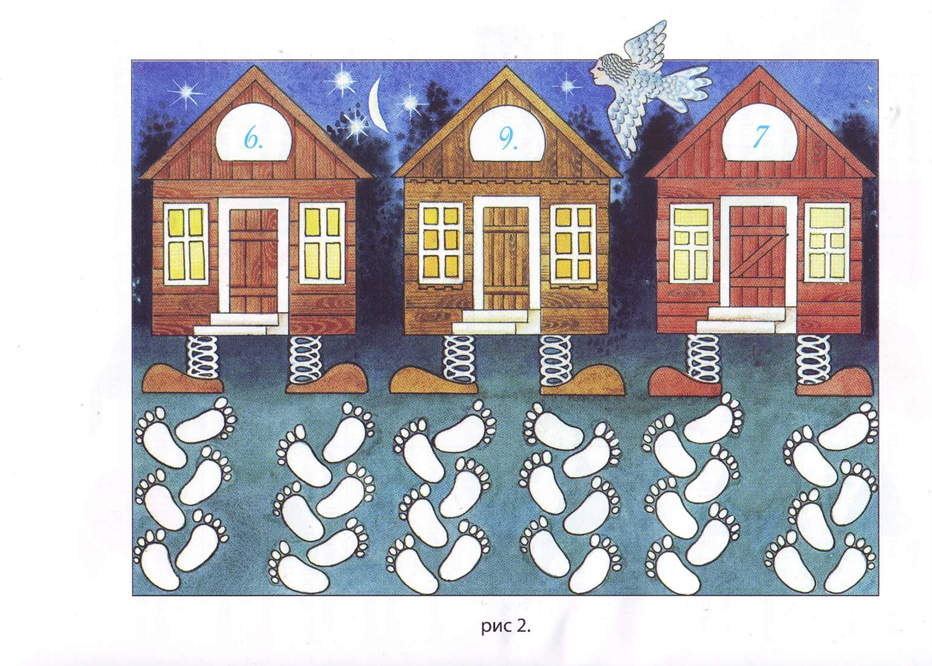 Диагностическая ситуация «Исправь ошибки и назови следующий ход»Цель – выявление умений детей соблюдать последовательность ходов, предлагать варианты исправления ошибок, рассуждать, мысленно обосновывать ход своих действий.Ситуация организуется без практических действий. Ребёнок следит за ходом взрослого, комментирует свой ход, исправляет ошибки.Педагог: Представь, что мы с тобой играем в домино. Кто-то из нас допустил ошибки. Найди их и исправь. Первый ход был моим (слева). По мере обнаружения ошибок ребёнку задаётся вопрос: «Кто же из нас допустил ошибки? Как их исправить, используя дополнительные фишки?»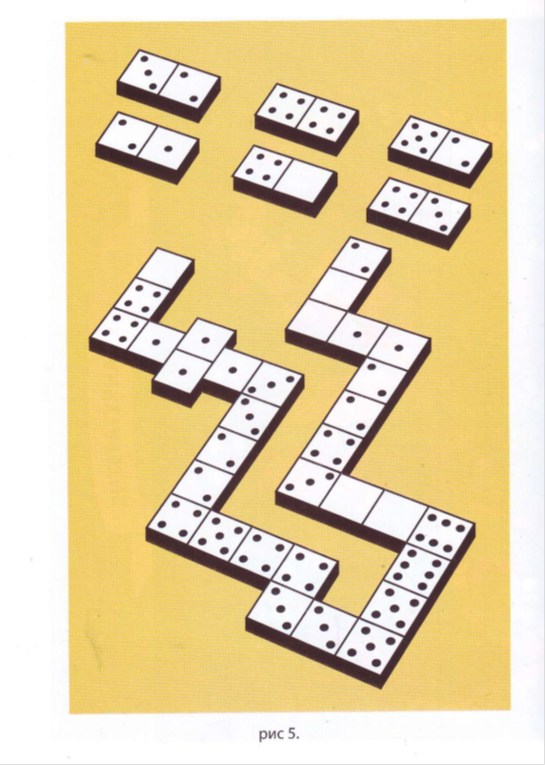 Слайд «Фото ребёнка» (2 шт)В результате были получены в основном, низкие результаты по группе. В начале учебного года применение данных методик оказалось нецелесообразно. Знания большинства детей недостаточно сформированы, способности к рассуждению и обоснованию действий плохо выражены. Кроме того, предложенных ситуаций не хватает для диагностики всех направлений математического развития детей.После проведения диагностики педагогам были даны рекомендации:1.	Проанализировать предметно-игровую развивающую среду2.	Инициировать творческую познавательную деятельность отдельных детей (личное участие педагога в детской деятельности, создание игровых сообществ, мотивация)3.	Подобрать игры и игровые материалы, необходимые для самостоятельного овладения действиями, необходимыми в данный период (познание зависимостей между числами, величинами в условиях сериационного ряда)4.	Практиковать организацию и проведение досуговой деятельности, детских игр, проектов, совместных с родителями мероприятий.5.	Развивать собственный педагогический творческий потенциал. (сопровождается слайдом)Для проведения повторной диагностики в сентябре были выбраны авторские диагностические методики Белошистой Анны Витальевны, так как именно её разработки, на мой взгляд, наиболее доступны, исполнимы и понятны детям и педагогам. Положительными сторонами данных диагностических методик являются их простота, небольшое количество и раздаточного материала, что значительно ускоряет процедуру диагностирования, тем более, что все виды диагностик необходимо проводить в течение режимных моментов, а большинство их согласно инструкции проводятся индивидуально. Автор делает упор на аспекты развивающего обучения и личностно-деятельностного преемственного подхода к обучению в ДОУ. (сопровождается слайдом).Диагностическая ситуация аналитико-синтетическойдеятельности(адаптированная методика Белошистой А.В.)Цель: выявить сформированностьнавыка анализа и синтеза детей 5-6 лет.Задачи: оценка умения сравнивать и обобщать предметы по признаку, знаний о форме простейших геометрических фигур, умения классифицировать материал по самостоятельно найденному основанию.Предъявление задания: диагностика состоит из нескольких этапов, которые поочерёдно предлагаются ребёнку. Проводится индивидуально. Материал: набор фигур - пять кругов (синие: большой и два маленьких, зеленые: большой и маленький), маленький красный квадрат. (Слайд «Круги»)



Задание: "Определи, какая из фигур в этом наборе лишняя. (Квадрат.) Объясни почему. (Все остальные - круги.)". 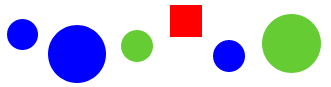 Материал: тот же, что к №1, но без квадрата. 
Задание: "Оставшиеся круги раздели на две группы. Объясни, почему так разделил. (По цвету, по размеру.)". Материал: тот же и карточки с цифрами 2 и 3.
Задание: "Что на кругах означает число 2? (Два больших круга, два зеленых круга.) Число 3? (Три синих круга, три маленьких круга.)".Оценка задания: 1 уровень – задание выполнено полностью верно2 уровень – допущено 1-2 ошибки3 уровень – задание выполнено с помощью взрослого4 уровень – ребёнок затрудняется с ответом на вопрос даже после подсказкиСлайд с фото ребёнкаДиагностическая ситуация «Что лишнее»(методика Белошистой А.В.)Цель: определить сформированность навыка визуального анализа детей 5-6 лет.1 вариант.Материал: рисунок фигурок-рожиц. (слайд «Рожицы»)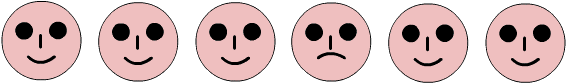 Задание: "Одна из фигурок отличается от всех других. Какая? (Четвертая.) Чем она отличается?" 

2 вариант.Материал: рисунок фигурок-человечков.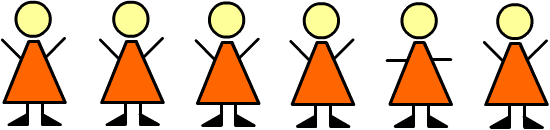 Задание: "Среди этих фигурок есть лишняя. Найди ее. (Пятая фигурка.) Почему она лишняя?"

Оценка задания: 1 уровень – задание выполнено полностью верно2 уровень – допущено 1-2 ошибки3 уровень – задание выполнено с помощью взрослого4 уровень – ребёнок затрудняется с ответом на вопрос даже после подсказкиСлайд с фото ребёнкаДалее детям были предложены следующие задания:Диагностическая ситуация на анализ и синтез для детей 5 – 7 лет(методика Белошистой А.В.)
Цель: определить степень развитости навыка выделения фигуры из композиции, образованной наложением одних форм на другие, выявить уровень знаний геометрических фигур.Предъявление задания: индивидуально с каждым ребёнком. В 2 этапа.1 этап.Материал: 4 одинаковых треугольника. (слайд)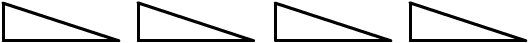 

Задание: "Возьми два треугольника и сложи из них один. Теперь возьми два других треугольника и сложи из них еще один треугольник, но другой формы. Чем они отличаются? (Один высокий, другой - низкий; один узкий, другой - широкий.) Можно ли сложить из этих двух треугольников прямоугольник? (Да.) Квадрат? (Нет.)".2 этап.Материал: рисунок двух маленьких треугольников, образующих один большой. (слайд)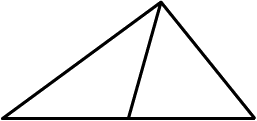 Задание: "На этом рисунке спрятано три треугольника. Найди и покажи их".

Оценка задания: 1 уровень – задание выполнено полностью верно2 уровень – допущено 1-2 ошибки3 уровень – задание выполнено с помощью взрослого4 уровень – ребёнок не справился с заданиемДиагностический тест. Первоначальные математические представления(методика Белошистой А.В.)Цель: определить представления детей о соотношениях больше на; меньше на; о количественном и порядковом счёте, о форме простейших геометрических фигур.Материал: 7 любых предметов или их изображений на магнитной доске. Предметы могут быть как одинаковые, так и разные. Задание может быть предложено подгруппе детей. (слайд «Юла»)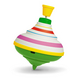 Способ выполнения: ребёнку дают лист бумаги и карандаш. Задание состоит из нескольких частей, которые предлагаются последовательно.
Задания:А. Нарисуй на листе столько же кругов, сколько на доске предметов.Б. Нарисуй квадратов на 1 больше, чем кругов.В. Нарисуй треугольников на 2 меньше, чем кругов.Г. Обведи линией 6 квадратов.Д. Закрась 5-ый круг.Оценка задания: 1 уровень – задание выполнено полностью верно2 уровень – допущено 1-2 ошибки3 уровень – допущено 3-4 ошибки4 уровень – допущено 5 ошибок.Слайд с фото ребёнкаВо время проведения диагностик наглядный материал можно предоставить детям в мультимедийном варианте или на магнитной доске, если инструкция проведения не требует практических действий с ним. Материал должен быть красочным, соответствовать возрасту, эстетично оформленным, по количеству детей.Предложенные  методики №№ 1 – 2 проводятся в сентябре, как один из этапов начального мониторинга. Методики №№ 3-4 – в мае, для определения результата математического развития детей.Только после проведения нескольких диагностик оформляется вывод о сформированности знаний, умений и навыков ребёнка, результат которых заносится в таблицу: (слайд пустой таблицы)В результате проведённой работы за год в соответствии с данными рекомендациями педагогам по обогащению среды группы в области математического развития, (слайд «Математическая зона группы») а также благодаря подобранным в соответствии с задачами ООП ДОУ диагностическим методикам в мае мы пришли к таким результатам: (слайд таблицы)Как видно по приведённым данным, уровень знаний как индивидуальный, так и в целом по группе, значительно повысился.В процессе проведения диагностики были выявлены одарённые дети, которые легко справлялись с предложенными педагогом ситуациями, быстро и безошибочно находили верные решения. С целью дальнейшего развития математических способностей одарённых детей, педагогам было предложено продолжить работу с этими детьми в индивидуальном порядке: в режимных моментах, в совместной с педагогом целенаправленной деятельности в области математического развития. Общие рекомендации по проведению диагностических ситуаций: (слайд)Убедитесь, что ребёнок эмоционально положительно настроен на общение.Задания предлагаются в точном соответствии с инструкцией.Оценка математического развития ребёнка делается на основании результатов нескольких диагностик.Выбор конкретной диагностической методики производится в соответствии с базовой и основной общеобразовательной программой ДОУ.При подведении итогов следует учитывать результаты кратковременных наблюдений за ребёнком, его поведение в условиях новой игры, в творческой или проблемной ситуации.Слайд «Спасибо за внимание»Список использованной литературы:Управление образовательным процессом в ДОУ. Методическое пособие/ Н.В.Микляева, Ю.В.Микляева. – М.: Айрис-пресс, 2006. – 224 с.Мониторинг в детском саду. Научно-методическое пособие. – СПб.: «ИЗДАТЕЛЬСТВО «ДЕТСТВО-ПРЕСС», 2011. – 592 с.Формирование и развитие математических способностей дошкольников. Методическое пособие. / Н.В.Белошистая. – М.: Аркти, 2004.№ДетиАнализ-синтезАнализ-синтезПонятие формыПонятие формыПервоначальные мат.представленияПервоначальные мат.представленияИтогИтог№ДетиСент.МайСент.МайСент.МайСент.Май1Маша322121212Саша323231323Даша433242424Итог по группе32323232